Łochowice, dnia ………………………………..………………………………………………………….           imię i nazwisko matki/opiekuna prawnego………………………………………………………….           imię i nazwisko ojca/opiekuna prawnegoDEKLARACJA 
w sprawie określenia dziennej liczby godzin świadczeń udzielanych dziecku przez przedszkole ponad czas przeznaczony na zapewnienie bezpłatnego nauczania, wychowania i opieki Niniejszym deklaruję korzystanie w roku szkolnym 202…/202…. przez:........................................................................................................................................imię i nazwisko dzieckaze świadczeń udzielanych przez Przedszkole Publiczne IGUŚ w Łochowicach w następującym wymiarze godzin (od godz. …….do godz.………), od dnia …………20….. r.:Oświadczam, że:Zobowiązuję się wnosić opłatę za świadczenia udzielane przez przedszkole ponad czas przeznaczony na zapewnienie bezpłatnego nauczania, wychowania i opieki wyliczone na podstawie niniejszej deklaracji oraz opłatę za świadczenia, z których korzystało dziecko  ponad czas określony w deklaracji, w terminie wskazanym przez przedszkole.W przypadku zmiany sytuacji faktycznej skutkującej zmianą godzin pobytu dziecka 
w przedszkolu, zobowiązuję się do niezwłocznego złożenia korekty niniejszej deklaracji. W przypadku zalegania z  ww. opłatami przyjmuję do wiadomości, że dyrektor przedszkola może odmówić realizacji świadczeń wykraczających poza czas przeznaczony na zapewnienie bezpłatnego nauczania, wychowania i opieki, a zaległe opłaty będą dochodzone w drodze postępowania przed sądami powszechnymi.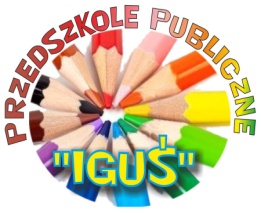     ...............................................                                       ..............................................            podpis matki/ opiekuna prawnego                                                                              podpis ojca /opiekuna prawnegoInformacja:W godzinach 8.30 – 13.30, od poniedziałku do piątku, przedszkole zapewnia wszystkim dzieciom bezpłatne nauczanie, wychowanie i opiekę.Zmiana godzin pobytu dziecka w przedszkolu wymaga zmiany deklaracji, zmiana deklaracji może nastąpić z początkiem każdego miesiąca.